Meilensteinplan - Abschlussarbeit FSB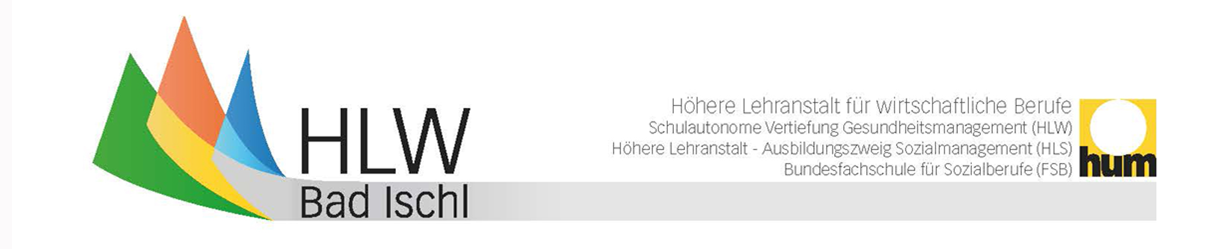 Die betreuenden Lehrpersonen und jedes Teammitglied führen ein Protokoll (siehe Homepage). Eine Kopie des Protokolls ist der Abschlussarbeit als Anhang hinzuzufügen.Die fertige Abschlussarbeit ist in zweifacher Ausfertigung gedruckt und gebunden abzugeben und nach dem  Muster der Homepage zu speichern.Haupttermin 2022Haupttermin 2022Haupttermin 2022Klasse: Klasse: Schüler/in:Schüler/in:Schüler/in:Lehrer/in:Lehrer/in:Titel der AA: Titel der AA: Titel der AA: Titel der AA: Titel der AA: MeilensteineMeilensteineMeilensteineMeilensteineMeilensteineAufgabeDatum1 
Workshop(Klasse)März 20211 
Workshop(Klasse)Erste Informationen zur Abschlussarbeit durch die Klassenvorstände. (Termine, Rahmenbedingungen, etc.)Arbeitsblätter und erste Überlegungen zur Teambildung   sowie erste Überlegungen zur Themenfindung -  Beispiele im PlenumErste Informationen zur Abschlussarbeit durch die Klassenvorstände. (Termine, Rahmenbedingungen, etc.)Arbeitsblätter und erste Überlegungen zur Teambildung   sowie erste Überlegungen zur Themenfindung -  Beispiele im PlenumErste Informationen zur Abschlussarbeit durch die Klassenvorstände. (Termine, Rahmenbedingungen, etc.)Arbeitsblätter und erste Überlegungen zur Teambildung   sowie erste Überlegungen zur Themenfindung -  Beispiele im PlenumErste Informationen zur Abschlussarbeit durch die Klassenvorstände. (Termine, Rahmenbedingungen, etc.)Arbeitsblätter und erste Überlegungen zur Teambildung   sowie erste Überlegungen zur Themenfindung -  Beispiele im Plenum2 
Workshop(Klasse)März 20212 
Workshop(Klasse)Themenvorschläge aus den Wahlfächern PFHE, SOMP, SozHa und PSYP sowie Allgemeines zur  Teambildung und Themenfindung – Unterthemen für jedes TeammitgliedAbgabe in der Direktion und Zuteilung der Betreuungslehrer/innenThemenvorschläge aus den Wahlfächern PFHE, SOMP, SozHa und PSYP sowie Allgemeines zur  Teambildung und Themenfindung – Unterthemen für jedes TeammitgliedAbgabe in der Direktion und Zuteilung der Betreuungslehrer/innenThemenvorschläge aus den Wahlfächern PFHE, SOMP, SozHa und PSYP sowie Allgemeines zur  Teambildung und Themenfindung – Unterthemen für jedes TeammitgliedAbgabe in der Direktion und Zuteilung der Betreuungslehrer/innenThemenvorschläge aus den Wahlfächern PFHE, SOMP, SozHa und PSYP sowie Allgemeines zur  Teambildung und Themenfindung – Unterthemen für jedes TeammitgliedAbgabe in der Direktion und Zuteilung der Betreuungslehrer/innen3
Konzeptbesprechung(Team und Betreuer)April – Mai 20213
Konzeptbesprechung(Team und Betreuer)Das Gesamtkonzept der Abschlussarbeit liegt als Datei (Formular von der Homepage )und als Ausdruck vor. Jede Schülerin/jeder Schüler hat ihren/seinen Teilbereich präzisiert. (Titel, Untertitel, Teammitglieder und Fragestellungen zur Zielsetzung, Unterschrift aller Schüler/innen im Team samt Betreuer)Nennung der Hauptbeauftragten für das Team!Das Gesamtkonzept der Abschlussarbeit liegt als Datei (Formular von der Homepage )und als Ausdruck vor. Jede Schülerin/jeder Schüler hat ihren/seinen Teilbereich präzisiert. (Titel, Untertitel, Teammitglieder und Fragestellungen zur Zielsetzung, Unterschrift aller Schüler/innen im Team samt Betreuer)Nennung der Hauptbeauftragten für das Team!Das Gesamtkonzept der Abschlussarbeit liegt als Datei (Formular von der Homepage )und als Ausdruck vor. Jede Schülerin/jeder Schüler hat ihren/seinen Teilbereich präzisiert. (Titel, Untertitel, Teammitglieder und Fragestellungen zur Zielsetzung, Unterschrift aller Schüler/innen im Team samt Betreuer)Nennung der Hauptbeauftragten für das Team!Das Gesamtkonzept der Abschlussarbeit liegt als Datei (Formular von der Homepage )und als Ausdruck vor. Jede Schülerin/jeder Schüler hat ihren/seinen Teilbereich präzisiert. (Titel, Untertitel, Teammitglieder und Fragestellungen zur Zielsetzung, Unterschrift aller Schüler/innen im Team samt Betreuer)Nennung der Hauptbeauftragten für das Team!4
Befüllen der Datenbank(Team und Betreuer)Juni  20214
Befüllen der Datenbank(Team und Betreuer)Eingabe in die Datenbank! (Workshop über 2 Stunden)Übermittlung der Themen als Datei (Antrag abschließende Arbeit) durch den Klassenvorstand und die verantwortliche Schüler/in.  Eingabe in die Datenbank! (Workshop über 2 Stunden)Übermittlung der Themen als Datei (Antrag abschließende Arbeit) durch den Klassenvorstand und die verantwortliche Schüler/in.  Eingabe in die Datenbank! (Workshop über 2 Stunden)Übermittlung der Themen als Datei (Antrag abschließende Arbeit) durch den Klassenvorstand und die verantwortliche Schüler/in.  Eingabe in die Datenbank! (Workshop über 2 Stunden)Übermittlung der Themen als Datei (Antrag abschließende Arbeit) durch den Klassenvorstand und die verantwortliche Schüler/in.  5 
Dossierbesprechung(Team und Betreuer)Ende Juni 2021 Es besteht die Möglichkeit, dieses Dossier  in APM in den einzelnen Teams zu erstellen Es besteht die Möglichkeit, dieses Dossier  in APM in den einzelnen Teams zu erstellen Es besteht die Möglichkeit, dieses Dossier  in APM in den einzelnen Teams zu erstellen5 
Dossierbesprechung(Team und Betreuer)Das Dossier enthält ein grobes Inhaltsverzeichnis, bislang gesammeltes Material (Angabe der Quellen und Literatur: Broschüren, Folder, Artikel, Kopien aus Büchern, Internet-Ausdrucke etc.) sowie eine Übersicht der Quellen, die voraussichtlich verwendet werden.  Hinweis: Es ist notwendig, in den Sommerferien an der Abschlussarbeit weiterzuarbeiten.Das Dossier enthält ein grobes Inhaltsverzeichnis, bislang gesammeltes Material (Angabe der Quellen und Literatur: Broschüren, Folder, Artikel, Kopien aus Büchern, Internet-Ausdrucke etc.) sowie eine Übersicht der Quellen, die voraussichtlich verwendet werden.  Hinweis: Es ist notwendig, in den Sommerferien an der Abschlussarbeit weiterzuarbeiten.Das Dossier enthält ein grobes Inhaltsverzeichnis, bislang gesammeltes Material (Angabe der Quellen und Literatur: Broschüren, Folder, Artikel, Kopien aus Büchern, Internet-Ausdrucke etc.) sowie eine Übersicht der Quellen, die voraussichtlich verwendet werden.  Hinweis: Es ist notwendig, in den Sommerferien an der Abschlussarbeit weiterzuarbeiten.Das Dossier enthält ein grobes Inhaltsverzeichnis, bislang gesammeltes Material (Angabe der Quellen und Literatur: Broschüren, Folder, Artikel, Kopien aus Büchern, Internet-Ausdrucke etc.) sowie eine Übersicht der Quellen, die voraussichtlich verwendet werden.  Hinweis: Es ist notwendig, in den Sommerferien an der Abschlussarbeit weiterzuarbeiten.6
Besprechung Musterkapitel(Team und Betreuer)Bis Ende September. 20216
Besprechung Musterkapitel(Team und Betreuer)Ein Musterkapitel im Ausmaß von etwa fünf Seiten ist fertig. Es soll inhaltlich und formal allen Vorgaben entsprechen und auf der AA-Formatvorlage (siehe Homepage) beruhen.  Die Schüler/innen geben zudem eine kurze Vorschau auf ihre nächsten Arbeitsschritte.Ein Musterkapitel im Ausmaß von etwa fünf Seiten ist fertig. Es soll inhaltlich und formal allen Vorgaben entsprechen und auf der AA-Formatvorlage (siehe Homepage) beruhen.  Die Schüler/innen geben zudem eine kurze Vorschau auf ihre nächsten Arbeitsschritte.Ein Musterkapitel im Ausmaß von etwa fünf Seiten ist fertig. Es soll inhaltlich und formal allen Vorgaben entsprechen und auf der AA-Formatvorlage (siehe Homepage) beruhen.  Die Schüler/innen geben zudem eine kurze Vorschau auf ihre nächsten Arbeitsschritte.Ein Musterkapitel im Ausmaß von etwa fünf Seiten ist fertig. Es soll inhaltlich und formal allen Vorgaben entsprechen und auf der AA-Formatvorlage (siehe Homepage) beruhen.  Die Schüler/innen geben zudem eine kurze Vorschau auf ihre nächsten Arbeitsschritte.7
Halbzeitbesprechung(Team und Betreuer)Ende November 20217
Halbzeitbesprechung(Team und Betreuer)Die ersten 10 Seiten der AA sind fertig. Sie entsprechen den inhaltlichen Ansprüchen und den formalen Vorgaben. Vorschau auf den Rest der Arbeit (inkl. Quellenlage).Die ersten 10 Seiten der AA sind fertig. Sie entsprechen den inhaltlichen Ansprüchen und den formalen Vorgaben. Vorschau auf den Rest der Arbeit (inkl. Quellenlage).Die ersten 10 Seiten der AA sind fertig. Sie entsprechen den inhaltlichen Ansprüchen und den formalen Vorgaben. Vorschau auf den Rest der Arbeit (inkl. Quellenlage).Die ersten 10 Seiten der AA sind fertig. Sie entsprechen den inhaltlichen Ansprüchen und den formalen Vorgaben. Vorschau auf den Rest der Arbeit (inkl. Quellenlage).8
Besprechung(Team und Betreuer)Jänner 20228
Besprechung(Team und Betreuer)Rohfassung der AA jeder Schülerin/jedes Schülers. Sie liegt digital und als Ausdruck vor und entspricht den inhaltlichen Ansprüchen und formalen Vorgaben.Rohfassung der AA jeder Schülerin/jedes Schülers. Sie liegt digital und als Ausdruck vor und entspricht den inhaltlichen Ansprüchen und formalen Vorgaben.Rohfassung der AA jeder Schülerin/jedes Schülers. Sie liegt digital und als Ausdruck vor und entspricht den inhaltlichen Ansprüchen und formalen Vorgaben.Rohfassung der AA jeder Schülerin/jedes Schülers. Sie liegt digital und als Ausdruck vor und entspricht den inhaltlichen Ansprüchen und formalen Vorgaben.9 
Abschluss-besprechung(Team und Betreuer)Februar 20229 
Abschluss-besprechung(Team und Betreuer)Die Arbeit wurde vom Betreuer begutachtet und Rückmeldungen wurden befolgt und umgesetzt!Die Arbeit wurde vom Betreuer begutachtet und Rückmeldungen wurden befolgt und umgesetzt!Die Arbeit wurde vom Betreuer begutachtet und Rückmeldungen wurden befolgt und umgesetzt!Die Arbeit wurde vom Betreuer begutachtet und Rückmeldungen wurden befolgt und umgesetzt!Abgabe der fertigen, gebundenen Abschlussarbeit in der Direktion: Anfang März 2022Abgabe der fertigen, gebundenen Abschlussarbeit in der Direktion: Anfang März 2022Abgabe der fertigen, gebundenen Abschlussarbeit in der Direktion: Anfang März 2022Abgabe der fertigen, gebundenen Abschlussarbeit in der Direktion: Anfang März 2022Abgabe der fertigen, gebundenen Abschlussarbeit in der Direktion: Anfang März 2022